Eleição para Conselheiro TutelarO Conselho Municipal dos Direitos da Criança e do Adolescente de Santo Amaro da Imperatriz-SC torna público que haverá eleição para a composição do Conselho Tutelar (2020 – 2024), no dia 06 de outubro de 2019, das 08:00 às 17:00, nos seguintes locais de votação:EEB Nereu RamosEEB Profª Zulma BeckerEEB Profº Silveira de MatosEEB Anísio Vicente de FreitasEBM Prefeito Augusto AlthoffPara votação será necessário documento de identificação e título eleitoral.Segue relação de candidatos:NúmeroCandidatoFoto134Ana Carolina Pena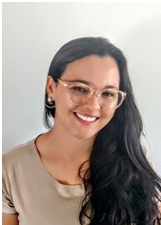 112André Luiz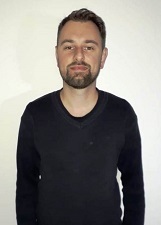 107Andreia Mascarenhas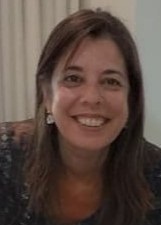 124Claudio Costa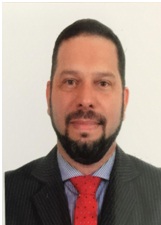 123Cleide Costa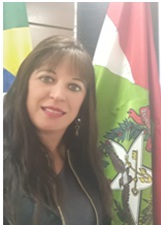 143Cleviane Matias Antunes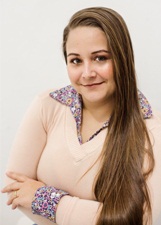 136Edimara Cristina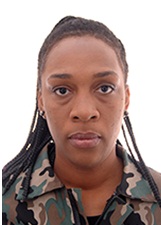 160Gilson Backes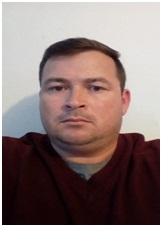 157Joel Machado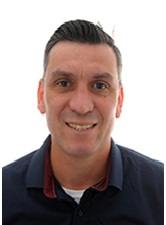 109Kaká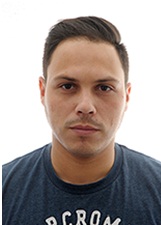 125Katia Pitz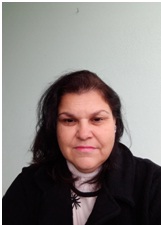 111Luciele da Silva Trindade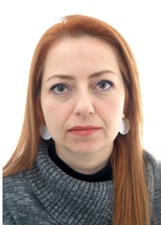 119Luiz Prado de Freitas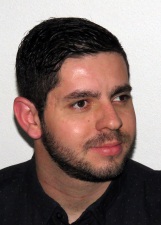 159Maria Eduarda de Souza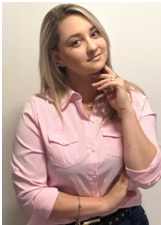 105Micheli Sell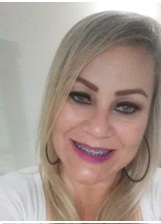 110Professor Ricardo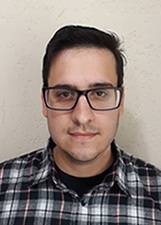 144Taise Ceregatti da Silva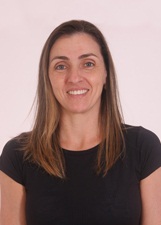 133Tati Vieira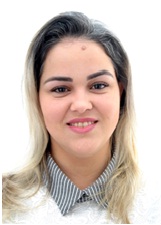 128Thays de Abreu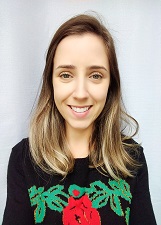 